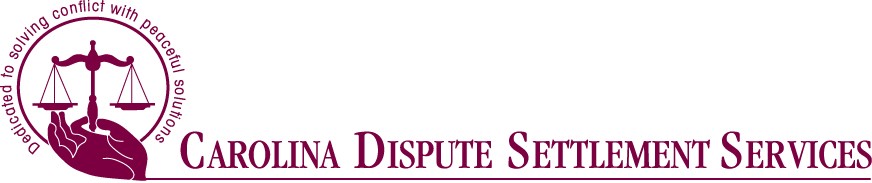 40/16 Hour NC Superior Court Mediation Training – Sept 9-20, 2024Areas of discussion include:Negotiation theoryPractical skillsRulesEthicsThis course has been certified by the NC Dispute Resolution CommissionFrank LaneyExecutive DirectorCDSSAttorney/Mediator Colleen ByersAttorney/MediatorWinston-SalemGuest Speaker:Tara Kozlowski Raleigh, NCDirector of the North CarolinaDispute Resolution Commission The 40-­‐Hour Superior Court Mediated Settlement Conference training program is a course designed for professionals interested in certifying through the NC Dispute Resolution Commission to mediate Superior Court and Workers’ compensation claims. This 40-­‐Hour course teaches a six-­‐step mediation process and focuses on advanced mediation skills specific to the Superior Court arena.  Course:  40/16-Hour Superior Court (MSC) MediationDate:  Sept 9-20, 9:00a.m. – 1:00 p.m. for 10 days over two weeks, 16-hour training is the last four mornings - Sept 17-20 Location: Online Via Zoom [link and materials delivered a few days before training]NEW PRICING – CLE credit available at no extra charge. 24-hours CLE for 40-hour course or 12-hours for 16-hour courseCost: Early Bird: (Payment must be mailed in with registration form and received before 8/9) PLEASE CHECK ONE	𝙾 $1,000* for 40-hour training	𝙾 $550* for 16-hour training              If payment is received after August 9, 2024         	𝙾 $1,250* for 40-hour training 	𝙾 $750* for 16-hour training          *25% discount on all above prices for any sitting judgeIncludes: Training Manual _____________________________________ ______________________________________First Name                                          Last NameNC Bar # (for CLE credit)	E-­‐mail   Mailing address   	______________________________________	 	      ______________________            Phone	City/State/ZipFor certification questions, please contact the NC Dispute Resolution Commission at (919) 890-­‐1415Payment Method -­‐ Check (Please make checks payable to Frank Laney) Mail registration form 	CDSS& payment to		4600 Marriott Drive Suite 350				Raleigh NC 27612Questions? Please call Frank Laney at 919-818-8029Email:  CDSS@notrials.com or frankclaney@gmail.com We reserve the right to cancel/reschedule trainings due to lack of enrollment.